Terza Giornata di Approfondimento in Neuroscienze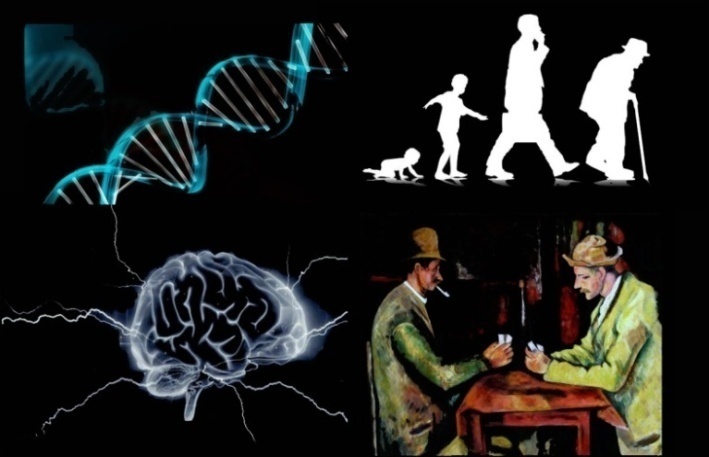 Genetics of Brain Disorders   @  Department of Molecular Biotechnology, TORINOMay  29 aula Leonardo9.00 – 10.00	Dr. Michèle Studer – Main Presentation Additional lectures on the topic:10.00-10.30  Federico Bianchi      (Torino)10.30-11.00  Maurizio Giustetto  (Torino)Break11.30-12.00   Cecilia Mancini      (Torino)12.00-12.30   Maria Passafaro   (Milano)Lunch Break 14.00 – 17.00Round table with the PhD students on the topics of the morning.   This activity is reserved for those who are registered, in particolar Ph.D students.  Morning speakers are wellcome to attend May 30	  Meet the Scientist Dr. Michèle Studer will meet PhD students and their P.I. (1 hr each - 4 slots available).  The conversation will focus on scientific data, publication perspectives, future plans, etc..   PLEASE RESERVE YOUR SLOTMorning   (2 slots)  9.30 - 11.00   Federico Bianchi11:30 -13:00    Valeria PoliAfternoon    (2 slots)14.00-16.30   free / freeMay  31 Emerging Technologies in Neuroscience   @ MBC  aula LeonardoLectures on technological advances, followed by discussion  9:30-10:15    Optogenetics and two-photon microscopy (Serena Bovetti - Genova)10:15-11:00  Bioinformatics and Brain Disease (Ferdinando DiCunto - Torino) 11:00-11:45  Measures of synaptic signals in central neurons (Andrea Marcantoni - Torino) 11:45-12:30  Imaging in Whole Brain  (Paolo Giacobini - France) 